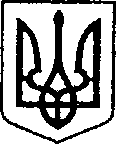            УКРАЇНА						ЧЕРНІГІВСЬКА ОБЛАСТЬ	ПроектН І Ж И Н С Ь К А    М І С Ь К А    Р А Д А7 сесія VIII скликанняР І Ш Е Н Н Явід 26 лютого 2021 року		м. Ніжин	                            №36-7/2021Відповідно до статей 25, 26, 42, 59, 73 Закону України «Про місцеве самоврядування в Україні», Закону України «Про благоустрій населених пунктів», Наказу Міністерства регіонального розвитку, будівництва 
та житлово-комунального господарства України від 21.10.2011 року №244 «Про затвердження Порядку розміщення тимчасових споруд для провадження підприємницької діяльності», рішення Ніжинської міської ради від 18.08.2015 року №17-70/2015 «Про затвердження порядку здійснення роздрібної торгівлі через дрібнороздрібну торгівельну мережу шляхом використання автомагазинів, автокафе, автозаправок, автоцистерн» (зі змінами), Регламентy Ніжинської міської ради VIIІ скликання, затвердженого рішенням Ніжинської міської ради Чернігівської області від 27.11.2020 року №3-2/2020, враховуючи протокольне доручення комісії з погодження розміщення тимчасових споруд та засобів пересувної дрібнороздрібної торгівельної мережі на об’єктах благоустрою (протокол від 12 січня 2021 року), міська рада вирішила:1. Заборонити розміщення тимчасових споруд для провадження підприємницької діяльності на території міста Ніжина на умовах договорів оренди землі.2. З моменту набуття чинності цим рішенням, розміщення тимчасових споруд для провадження підприємницької діяльності на території міста Ніжина здійснюється виключно відповідно до Порядку розміщення тимчасових споруд для провадження підприємницької діяльності, затвердженого Наказом Міністерства регіонального розвитку, будівництва та житлово-комунального господарства України від 21.10.2011 року № 244 та Порядку здійснення роздрібної торгівлі через дрібнороздрібну торгівельну мережу шляхом використання автомагазинів, автокафе, автозаправок, автоцистерн, затвердженого рішенням Ніжинської міської ради від 18.08.2015 року 
№17-70/2015 (із змінами).3. Після закінчення терміну дії договорів оренди землі суб’єкти господарювання, які орендують земельні ділянки, мають першочергове право на розміщення тимчасових споруд на тому ж самому місці відповідно до Порядку здійснення роздрібної торгівлі через дрібнороздрібну торговельну мережу шляхом використання автомагазинів, автокафе, авторозвозок, автоцистерн та врегулювання питання розміщення тимчасових споруд торговельного, побутового, соціально-культурного чи іншого призначення, засобів пересувної дрібнороздрібної торговельної мережі для здійснення підприємницької діяльності та визначення обсягів пайової участі (внеску) замовників в утриманні об’єктів благоустрою м. Ніжина, затвердженого рішенням Ніжинської міської ради від 18.08.2015 року №17-70/2015 
(зі змінами).4. Начальнику управління комунального майна та земельних відносин Ніжинської міської ради Онокало І.А. забезпечити оприлюднення даного рішення на сайті протягом п`яти робочих днів після його прийняття.5. Організацію виконання даного рішення покласти на першого заступника міського голови з питань діяльності виконавчих органів ради Вовченка Ф.І. та управління комунального майна та земельних відносин Ніжинської міської ради.6. Контроль за виконанням даного рішення покласти на постійну комісію міської ради з питань регулювання земельних відносин, архітектури, будівництва та охорони навколишнього середовища (голова комісії - 
Глотко В.В.).Міський голова	    				 	  	Олександр КОДОЛАПро заборону розміщення
тимчасових споруд для провадження
підприємницької діяльності на території міста Ніжина на умовах договорів оренди землі